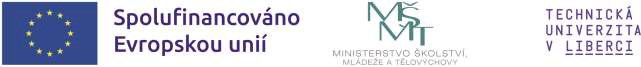 AMENDMENT no. 1 OF CONTRACT OF SALE/ DODATEK č. 1KUPNÍ SMLOUVYContractual Parties	Smluvní stranyTechnická univerzita v Liberci (Technical University of Liberec)Registered office: Studentská 1402/2, 461 17 Liberec, Czech RepublicReg. No.: 46747885TAX ID No. CZ46747885Represented by: doc. RNDr. Miroslav Brzezina, CSc., dr. h. c., rectorPerson responsible for the contractual relation: xxxInternal contract number: (hereinafter referred to as the “Buyer”)andName/Company: Neware Technology Limited Registered office: 22C, YHC Tower, No. 1 Sheung Yuet Road, Kowloon Bay, HongkongReg. No.: 60627684-000-11-22-9 TAX ID No.: 60627684-000-11-22-9(hereinafter referred to as the “Seller”)Technická univerzita v LiberciSe sídlem v: Studentská 1402/2, 461 17 Liberec, Česká republikaIČ: 46747885 DIČ: CZ46747885Zastoupená: doc. RNDr. Miroslav Brzezina, CSc., dr. h. c., rektorOsoba zodpovědná za smluvní vztah: xxxInterní číslo smlouvy: S/RU/9320/2023/51-1 (dále jen jako „kupující“)aNázev/Firma: Neware Technology LimitedSe sídlem v: 22C, YHC Tower, No. 1 Sheung Yuet Road, Kowloon Bay, HongkongIČ: 60627684-000-11-22-9DIČ: 60627684-000-11-22-9(dále jen jako „prodávající“)I.Initial ArrangementsContracting parties concluded on 24. 10. 2023 the contract of sale within the framework of the Operační program Jan Amos Komenský, projektu Infrastrukturní zázemí doktorských studijních programů na TUL, registrační číslo projektu CZ.02.01.01/00/22_012/0008109. The contract become effective on 26. 10. 2023.The contract stipulated the date of performance in Article III where the Seller submits to deliver the item within 60 days from the effective day.Due to transport complications caused by the war conflict in Ukraine the contracting parties agreed to extend the deadline for date of performance.I.Úvodní ujednáníSmluvní strany uzavřely dne 24. 10. 2023 kupní smlouvu v rámci v rámci programu: Operační program Jan Amos Komenský, projektu Infrastrukturní zázemí doktorských studijních programů na TUL, registrační číslo projektu CZ.02.01.01/00/22_012/0008109. Smlouva nabyla účinnosti dne 26. 10. 2023.Ve smlouvě  byl  sjednán  termín plnění v čl.III. Termín plnění, kdy se prodávající zavázal dodat předmět do 60 dnů ode dne účinnosti smlouvy.Z důvodu komplikací při dopravě  způsobených válečným konfliktem na  Ukrajině se smluvní strany dohodly na prodloužení termínu plnění.